Western Australia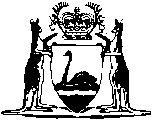 Zoological Parks Authority Act 2001Zoological Parks Authority Regulations 2002Western AustraliaZoological Parks Authority Regulations 2002ContentsPart 1 — Preliminary1.	Citation	22.	Commencement	23.	Interpretation	24.	Permissions	2Part 2 — Access to a zoological park5.	Unauthorised entry	26.	Entry of children	27.	Admission to part of a zoological park set aside for special purpose	28.	Authority may restrict access	29.	Defence	2Part 3 — Regulation of vehicles10.	Vehicles and parking	211.	Traffic signs and directions	2Part 4 — Protection of animals and zoological park12.	Disturbing and feeding animals	213.	Enclosures, building etc.	214.	Damaging vegetation	215.	Soils, fences, lawns and works	216.	Interference with property	217.	General prohibition on animals and birds	218.	Certain things prohibited	219.	Litter	2Part 5 — Control of certain behaviour or activities20.	Noise	221.	Smoking	222.	Interfering with visitor, member of staff or park management officer	223.	Disobeying or failing to comply with a notice or direction	224.	Bill sticking, advertising etc.	225.	Weapons etc.	226.	Lighting fires etc.	227.	Unauthorised rides	228.	Unauthorised trading	229.	Commercial reproduction	230.	Organised events, meetings etc.	2Part 6 — Miscellaneous31.	Lost property	232.	Notice under s. 42(3)	233.	Modified penalties	234.	Infringement notice	235.	Withdrawal of infringement notice	236.	Removal of certain notices prohibited	237.	Impersonation of park management officer	238.	Recovery of costs of removing vehicle, etc.	2Schedule 1 — FormsSchedule 2 — Modified penaltiesNotes	Compilation table	2	Provisions that have not come into operation	2Defined termsWestern AustraliaZoological Parks Authority Act 2001Zoological Parks Authority Regulations 2002Part 1 — Preliminary1.	Citation		These regulations may be cited as the Zoological Parks Authority Regulations 2002.2.	Commencement		These regulations come into operation on the day on which the Zoological Parks Authority Act 2001 comes into operation.3.	Interpretation		In these regulations, unless the contrary intention appears — 	appropriate fee means a fee required to be paid under section 10(2)(k) of the Act;	designated means designated by traffic signs under regulation 11;	enclosure means any building, pool, pond, lake, water feature, pound, yard or other means by which animals are enclosed or housed or intended to be enclosed or housed;	entrance gate means a gate designated by the Authority by a sign at the gate for general entry to a zoological park or for entry to special events held in a zoological park;	motor vehicle has the same meaning as it has in section 5(1) of the Road Traffic Act 1974;	park, in relation to a vehicle, means to permit the vehicle, whether attended or not, to remain stationary, except for the purpose of — 	(a)	avoiding conflict with other traffic;	(b)	complying with the provisions of any law; or	(c)	immediately taking up or setting down persons or goods;	permission has a meaning affected by regulation 4;	stand, in relation to a vehicle, means to stop the vehicle and permit it to remain stationary, except for the purpose of — 	(a)	avoiding conflict with other traffic; or	(b)	complying with the provisions of any law;	traffic sign means a sign, marking, structure or device for the purpose of —	(a)	restricting or regulating the use of roads, tracks or paths in a zoological park; or	(b)	prohibiting, restricting or regulating the use, standing or parking of vehicles in a zoological park;	use, in relation to a vehicle, includes driving a vehicle and riding or pushing a bicycle.4.	Permissions	(1)	If a provision of these regulations states that an act or activity must not be done or carried on without permission, the reference to permission is to the permission of the Authority.	(2)	For the purposes of any such provision, the Authority may refuse permission or in the exercise of the power to grant permission may —	(a)	grant permission generally or for any specific instance; or	(b)	grant permission on and subject to such terms and conditions as it considers appropriate including terms and conditions as to —	(i)	the part of a zoological park to which the permission applies;	(ii)	the class or description of persons to whom the permission extends; or	(iii)	the payment of any fee or charge whether before the act is done or the activity is commenced or otherwise.	(3)	The Authority may amend or revoke a permission that has been granted.	(4)	A permission must be in writing and must be obtained before the act is done or the activity is commenced.	(5)	If a permission has been given to a person subject to any condition, the permission is to be taken, in any prosecution against that person, to have lapsed during any period when the condition was not observed or performed according to its tenor by that person.Part 2 — Access to a zoological park5.	Unauthorised entry	(1)	A person must not, without permission, enter a zoological park except through an entrance gate.	Penalty: $600.	(2)	If a person pays the appropriate fee for entry to a zoological park, the Authority or a person acting on behalf of the Authority is to issue an entry ticket to the person who paid the fee.	(3)	A person must not, without permission, enter a zoological park without an entry ticket.	Penalty: $600.	(4)	A person who must not enter a zoological park without an entry ticket must produce on demand to a park management officer a ticket for entry to the zoological park.	Penalty: $600.	(5)	A person must not, without permission, enter or be or remain in a zoological park at a time when the park is closed to the public.	Penalty: $600.	(6)	It is a defence to a complaint of an offence against subregulation (3) to prove that the ticket has been lost.6.	Entry of children	(1)	If a child under 12 years of age enters a zoological park in the charge of an adult person that adult person must ensure that the child is in his or her charge or in the charge of some other adult person at all times whilst the child remains in the park.	Penalty: $600.	(2)	A member of staff may refuse to admit a group of children under 12 years of age to a zoological park if in his or her opinion those children are not accompanied by a sufficient number of adult persons to ensure that those children will be kept under adequate supervision whilst in the park.7.	Admission to part of a zoological park set aside for special purpose		If the Authority has set apart any building, enclosure or part of a zoological park for special exhibits or entertainment a person must not, without permission, enter or use that building, enclosure or part of the zoological park unless — 	(a)	he or she has purchased and obtained from the Authority or a person acting on behalf of the Authority a ticket authorising him or her to do so; and	(b)	on demand by a member of staff, gives that ticket to the member of staff.	Penalty: $600.8.	Authority may restrict access	(1)	The Authority may by the erection or establishment of signs —	(a)	close a part of a zoological park; or	(b)	close a road, track or path in a zoological park,		to pedestrians or vehicles or both for such period as the Authority thinks fit.	(2)	The Authority must erect and maintain sufficient signs on or in the vicinity of the part of the zoological park, or road, track or path, that is closed under this regulation to indicate that entry without permission to that part of the zoological park, or to the road, track or path, as the case requires, is prohibited.	(3)	The inscription on a sign erected or established under this regulation operates according to its tenor.	(4)	A person must not, without permission —	(a)	enter a part of the zoological park that is for the time being closed under this regulation; or	(b)	use a road, track or path that is for the time being closed under this regulation.	Penalty: $600.9.	Defence		It is a defence to a charge of an offence under regulation 5(1), 5(3), 5(5), 7 or 8(4) for the defendant to prove that the act complained of was necessary to prevent or mitigate injury to a person or damage to property.Part 3 — Regulation of vehicles10.	Vehicles and parking 	(1)	In this regulation —	ACROD sticker means a parking sticker issued by ACROD Limited (Western Australian Division), a company limited by guarantee and incorporated in the ;	ticket vending machine means a machine situated in a zoological park which, following insertion of a note, coin or token, issues a parking ticket.	(2)	A person must not, without permission, bring any vehicle into a zoological park.	Penalty: $600.	(3)	A person must not, without permission —	(a)	drive a vehicle on any part of a zoological park other than a road or a part designated for the time being for the parking or standing of vehicles;	(b)	park a vehicle in any part of a zoological park other than a part designated for the time being for the parking of vehicles;	(c)	stand a vehicle on any part of a zoological park other than a part designated for the time being for the parking or standing of vehicles; or	(d)	park or stand a vehicle in an area designated for the parking or standing of vehicles of disabled persons, unless —	(i)	a disabled person is the driver of or a passenger in the vehicle; and	(ii)	an ACROD sticker is displayed in a prominent position on the vehicle.	Penalty: $600.	(4)	A person must not drive or ride a vehicle in a zoological park at a speed in excess of 10 km per hour.	Penalty: $600.	(5)	A person must not drive or ride a vehicle in a zoological park unless —	(a)	the vehicle is equipped with a device for sounding a warning;	(b)	the vehicle’s flashing hazard lights are on; or	(c)	the vehicle’s lights are on.	Penalty: $1 000.	(6)	An area of a zoological park may be designated for parking subject to the payment of a charge fixed by the Authority and specified on a traffic sign, and a person must not park a vehicle in such an area at any time when the charge applies unless — 	(a)	the charge has been paid into a ticket vending machine; and	(b)	there is displayed in the vehicle at that time a parking ticket issued from a ticket vending machine that shows — 	(i)	the amount paid;	(ii)	the date; and	(iii)	an expiry time for permitted parking that is after that time.	Penalty: $600.	(7)	A parking ticket must be displayed in or on a vehicle in such a manner that a person is able to read it from outside or alongside the vehicle.	Penalty: $600.11.	Traffic signs and directions	(1)	The Authority may erect or establish traffic signs in a zoological park.	(2)	The inscription on a traffic sign operates according to its tenor.	(3)	A person must comply with —	(a)	the inscription on a traffic sign erected or established under subregulation (1); or	(b)	a signal or direction by a park management officer as to the use, parking or movement of a vehicle that is addressed to the person and that is reasonably required for the regulation of traffic in a zoological park.	Penalty: $600.Part 4 — Protection of animals and zoological park12.	Disturbing and feeding animals		A person must not — 	(a)	touch, molest, shout at or disturb an animal in a zoological park;	(b)	without permission, place an object or substance in an enclosure in a zoological park; or	(c)	without permission, feed an animal in a zoological park.	Penalty: $600.13.	Enclosures, building etc.		A person must not, without permission, in a zoological park — 	(a)	enter an enclosure or a space railed off around or about an enclosure;	(b)	interfere with a lock attached to any part of an enclosure;	(c)	open, move or otherwise interfere with a gate, slide, grating, mesh or glass barrier attached to or associated with an enclosure;	(d)	enter any space enclosed or otherwise shown as being set apart for trees, shrubs, plants or flowers;	(e)	step, jump or walk on or over any plot or bed set apart for trees, shrubs, plants or flowers;	(f)	enter any building, enclosure or area set apart for — 	(i)	quarantine purposes;	(ii)	the use of members of staff or persons performing voluntary work for the Authority; or	(iii)	other purposes connected with the management of a zoological park.	Penalty: $600.14.	Damaging vegetation		A person must not in a zoological park — 	(a)	damage, cut, break, deface, pull, pick, remove or destroy a tree, shrub, plant or flower;	(b)	remove or damage a stake or label supporting or adjacent or attached to a tree, shrub, plant or flower; or	(c)	hang or attach any thing on or to a tree, shrub, plant or flower.	Penalty: $600.15.	Soils, fences, lawns and works		A person must not — 	(a)	damage, cut up, disfigure or interfere with the landscaping, soil, turf or surface of any part of a zoological park, or the roadways and footways in a zoological park, or the enclosures, buildings, electrical equipment, rockwork, water systems or seats in a zoological park;	(b)	climb on or over a fence in or around a zoological park;	(c)	expectorate into, pollute or interfere with a pool, waterway or enclosure in a zoological park; or	(d)	expectorate on a walkway, lawn, enclosure, building or other structure in a zoological park.	Penalty: $600.16.	Interference with property		A person must not use, move, damage or interfere with a vehicle or other thing owned by or in the custody of the Authority.	Penalty: $2 000.17.	General prohibition on animals and birds	(1)	A person must not, without permission, take an animal or bird into or permit an animal or bird to enter a zoological park.	Penalty: $2 000.	(2)	A person must not, without permission, leave, abandon or release an animal or bird in a zoological park.	Penalty: $2 000.	(3)	Subregulation (1) does not limit the operation of section 8 of the Dog Act 1976.18.	Certain things prohibited	(1)	A person must not, without permission, take into a zoological park —	(a)	skates or a ball, bicycle, skate board, scooter, laser light, party balloon or sporting equipment; or	(b)	any thing that may be a danger to animals or persons.	Penalty: $600.	(2)	A person must not —	(a)	inflate a party balloon or have an inflated party balloon in a zoological park other than in an area designated for that purpose by signs erected by the Authority; or	(b)	allow an inflated party balloon to blow out of or be taken from an area mentioned in paragraph (a).	Penalty: $600.19.	Litter	(1)	In this regulation —	litter has the same meaning as it has in the Litter Act 1979.	(2)	A person must not — 	(a)	deposit litter or cause litter to be deposited in a zoological park unless the litter is deposited in a litter receptacle; or	(b)	deliberately break any bottle or other glass object in a zoological park.	Penalty: $600.	(3)	If the Authority directs by a sign on a litter receptacle that the receptacle is provided for the purpose of the deposit of litter of a particular type, a person must not deposit litter that is not of that type in the receptacle.	Penalty: $600.Part 5 — Control of certain behaviour or activities20.	Noise	(1)	A person must not, without permission, bring into or use within, a zoological park a public address system, radio or instrument, equipment or apparatus designed to produce, broadcast or amplify sound.	(2)	A person must not by use of any mechanical, electrical or other instrument, equipment or apparatus produce any offensive noise in a zoological park or disrupt the Authority’s communication system.	Penalty: $2 000.21.	Smoking	(1)	The Authority may, by a notice erected at the entrance gates to a zoological park or in any part of a zoological park, prohibit smoking either throughout the park or in that part of the park, as the case may be, if and for so long as the Authority considers necessary in order to maintain the safety of the park, or of any animals or property in the park, or of any persons using or employed in the park.	(2)	A person must not smoke in a zoological park, or in a part of a zoological park, in contravention of a notice under subregulation (1).	Penalty: $2 000.	(3)	This regulation does not limit the operation of the Health (Smoking in Enclosed Public Places) Regulations 1999.22.	Interfering with visitor, member of staff or park management officer		A person must not in any part of a zoological park — 	(a)	wilfully obstruct, disturb, interrupt or annoy any other person in the proper use or enjoyment of the park; or	(b)	insult any member of staff or a park management officer or wilfully obstruct any member of staff or a park management officer in the execution of his or her duty.	Penalty: $2 000.23.	Disobeying or failing to comply with a notice or direction	(1)	A person must not disobey or fail to comply with — 	(a)	any notice or sign erected by the Authority under these regulations; or	(b)	any direction, instruction, request or requirement lawfully given or made by a park management officer in the execution of his or her duty.	Penalty: $2 000.	(2)	Subregulation (1)(a) does not apply to a traffic sign.	(3)	Subregulation (1)(b) does not apply to a direction, instruction, request or requirement as to the use, parking or movement of a vehicle.24.	Bill sticking, advertising etc.		A person must not, without permission —	(a)	distribute or display a pamphlet, handbill, notice, advertisement, placard or other document in a zoological park;	(b)	post, stick, stamp, stencil, paint, or otherwise affix a pamphlet, handbill, notice, placard, advertisement or other document on or to a rock, tree, fence, post, gate, wall, pavement, roadway, footpath, enclosure or building or other structure, in a zoological park;	(c)	cause any of the acts prohibited by paragraph (a) or (b) to be done by another person.	Penalty: $2 000.25.	Weapons etc.	(1)	In this regulation —	firearm has the same meaning as it has in the Firearms Act 1973.	(2)	A person must not, without permission, carry or discharge any firearm, speargun, catapult or other weapon in a zoological park.	Penalty: $2 000.	(3)	Subregulation (2) does not apply to the carrying or use of a firearm by a police officer in the course of duty.26.	Lighting fires etc.		A person must not, without permission —	(a)	make, light or use a fire except in a fireplace provided by the Authority; or	(b)	use a portable gas barbecue or other portable cooker,		in a zoological park.	Penalty: $2 000.27.	Unauthorised rides		A person must not while in a zoological park take a seat, ride, or attempt to ride, on a merry-go-round or amusement ride unless —	(a)	he or she has purchased and obtained from a member of staff a ticket authorising him or her to do so and on demand by a member of staff, has given that ticket to the member of staff; or	(b)	he or she is a member of a group that has paid a fee for permission for its members to ride on a merry-go-round or amusement ride and he or she takes a seat, rides or attempts to ride on the merry-go-round or amusement ride in accordance with that permission.	Penalty: $1 000.28.	Unauthorised trading		A person must not, without permission —	(a)	sell, hire, or offer or expose for sale or hire in a zoological park any goods or services; or	(b)	provide any service, or conduct any business or activity, in a zoological park for fee or reward.	Penalty: $2 000.29.	Commercial reproduction		A person must not, without permission, take still or motion pictures or make a reproduction in a zoological park by photographic, electronic or any other means for —	(a)	the purpose of public display, broadcast or transmission; or	(b)	use in the promotion or sale of goods or services.	Penalty: $2 000.30.	Organised events, meetings etc.		A person must not, without permission — 	(a)	play or practise a sport, throw sporting equipment or take part in an organised sporting activity that causes a nuisance to visitors to a zoological park;	(b)	take part in any instrumental or vocal performance in a zoological park; or	(c)	engage in public speaking in a zoological park.	Penalty: $2 000.Part 6 — Miscellaneous31.	Lost property	(1)	A person who finds any property in a zoological park that is apparently lost or abandoned must hand that property to a park management officer.	Penalty: $1 000.	(2)	A park management officer must return that property to the owner on being given satisfactory proof of ownership.32.	Notice under s. 42(3)		A notice given under section 42(3) of the Act is to be in the form of Schedule 1 Form 1.33.	Modified penalties	(1)	The offences created by the provisions of these regulations specified in the second column of Schedule 2 are prescribed for the purposes of section 43(2) of the Act.	(2)	The amount specified in the fourth column of Schedule 2 corresponding to an offence created by a provision of these regulations specified in the second column of that Schedule is the modified penalty for that offence.34.	Infringement notice		An infringement notice given under section 43(2) of the Act is to be in the form of Schedule 1 Form 2.35.	Withdrawal of infringement notice		A notice under section 43(7) of the Act withdrawing an infringement notice is to be in the form of Schedule 1 Form 3.36.	Removal of certain notices prohibited		A person, other than the owner, driver or person in charge of a vehicle, must not remove a notice attached to, or left in or on, the vehicle under section 42(4) or 44(2)(b) of the Act.	Penalty: $600.37.	Impersonation of park management officer		A person must not impersonate a park management officer.	Penalty: $1 000.38.	Recovery of costs of removing vehicle, etc.		The Authority may recover the costs of exercising the power in section 29(2)(c) of the Act from the owner of the vehicle, animal or other thing concerned in a court of competent jurisdiction as a debt due to the Authority.Schedule 1 — Forms[r. 32, 34, 35]Form 1Zoological Parks Authority Act 2001Notice to owner of vehicle involved in offenceDate …..../….../…...To: (1) ......................................................................................................................of: (2) .......................................................................................................................................................................................................................................................It is alleged that on ….../….../…... at (3) .…............................................................at (4) .................................................…............ your vehicle (5) ..............................was involved in the commission of the following offence — ................................................................................................................................................................................................................................................................contrary to regulation (6).................. of the Zoological Parks Authority Regulations 2002.You are required under section 42 of the Zoological Parks Authority Act 2001 to identify the person who was the driver or person in charge of the vehicle at the time when the offence is alleged to have been committed.If you do not prove otherwise, you will be deemed to have committed the offence unless — 	(a)	within 28 days after being served with this notice — 	(i)	you inform the Zoological Parks Authority or a member of the staff of the Authority authorised for the purpose of section 42(6)(a) of the Act as to the identity and address of the person who was the driver or person in charge of the vehicle at the time the offence is alleged to have been committed; or	(ii)	you satisfy the Zoological Parks Authority that the vehicle had been stolen or unlawfully taken, or was being unlawfully used, at the time the offence is alleged to have been committed;	or	(b)	you were given an infringement notice for the alleged offence and the modified penalty specified in it is paid within 28 days after the notice was given or such further time as is allowed.Name of park management officer giving the notice ...........................................Signature ...................................................(1)	Name of owner or “owner of (vehicle identification) ”(2)	Address of owner (not required if owner not named)(3)	Time at which offence allegedly committed(4)	Place at which offence allegedly committed(5)	Vehicle identification(6)	Regulation designationForm 2Zoological Parks Authority Act 2001Infringement noticeSerial No ………………Date ……/….../…...To: (1) ......................................................................................................................of: (2) .......................................................................................................................It is alleged that on ….../….../…... at (3) .................................................................at (4) ........................................................................................................................you committed the following offence — ................................................................................................................................................................................................................................................................................................................................................................................................contrary to regulation (5) ..................... of the Zoological Parks Authority Regulations 2002.The modified penalty for the offence is $ .....................If you do not wish to have a complaint of the alleged offence heard and determined by a court, the amount of the modified penalty may be paid to an authorised person(6)  at (7) .............................................…………………………….……………………….within a period of 28 days after the giving of this notice.Name of park management officer giving the notice ......................................….Signature ...................................................(1)	Name of alleged offender [“owner of (vehicle identification) ” suffices if notice given with a notice under section 42 of the Act](2)	Address of alleged offender [not required if notice given with a notice under section 42 of the Act](3)	Time at which offence allegedly committed(4)	Place at which offence allegedly committed(5)	Regulation designation(6)	An authorised person is a person who is appointed under section 43(10) of the Act to be an authorised person for the purpose of receiving payments of modified penalties(7)	Place where modified penalty may be paidForm 3Zoological Parks Authority Act 2001Withdrawal of infringement noticeSerial No ........................Date ……/….../…...To: (1) ......................................................................................................................of: (2) .......................................................................................................................Infringement notice No. ............................... dated .…../….../…... for the alleged offence of ...............................................................................................................................................................................................................................................................................................................................................................................has been withdrawn.The modified penalty of $ ........................	* 	has been paid and a refund is enclosed.	* 	has not been paid and should not be paid.	* 	Delete as appropriate.Name and title of authorised person giving this notice ........................................Signature ...................................................(1)	Name of alleged offender to whom infringement notice was given(2)	Address of alleged offenderSchedule 2 — Modified penalties[r. 33]Notes1	This is a compilation of the Zoological Parks Authority Regulations 2002 and includes the amendments made by the other written laws referred to in the following table 1a.Compilation table1a	On the date as at which this compilation was prepared, provisions referred to in the following table had not come into operation and were therefore not included in this compilation.  For the text of the provisions see the endnotes referred to in the table.Provisions that have not come into operation2	On the date as at which this compilation was prepared, the Zoological Parks Authority Amendment Regulations 2014 r. 3 and 4 had not come into operation.  They read as follows:3.	Regulations amended		These regulations amend the Zoological Parks Authority Regulations 2002.4.	Regulation 3 amended		In regulation 3 in the definition of motor vehicle delete “same meaning as it has in section 5(1) of the Road Traffic Act 1974;” and insert:		meaning given in the Road Traffic (Administration) Act 2008 section 4;Defined terms[This is a list of terms defined and the provisions where they are defined.  The list is not part of the law.]Defined term	Provision(s)ACROD sticker	10(1)appropriate fee	3designated	3enclosure	3entrance gate	3firearm	25(1)litter	19(1)motor vehicle	3park	3permission	3stand	3ticket vending machine	10(1)traffic sign	3use	3ItemRegulationDescription of offenceModified penalty ($)1.5(1)Entering a zoological park except through an entrance gate provided without permission	
	
	602.5(3)Entering a zoological park without an entry ticket without permission	
	603.5(4)Failing to produce on demand to a park management officer a ticket for entry to the zoological park	
	
	604.5(5)Entering or remaining in a zoological park when the park is closed to the public without permission	
	
	605.6(1)Failing to ensure that a child under 12 years of age is in the charge of an adult	
	
	606.7Without permission entering part of a zoological park set aside for special purpose without a ticket or failing to give that ticket to a member of staff	
	
	
	607.8(4)Entering part of a zoological park or using a road, track or path that is closed without permission	
	
	608.10(2)Bringing a vehicle into a zoological park without permission	
	609.10(3)(a)Driving a vehicle except on a road etc. without permission	
	6010.10(3)(b)Parking a vehicle except in part of a zoological park designated for parking without permission	
	
	6011.10(3)(c)Standing a vehicle except in part of a zoological park designated for parking without permission	
	
	6012.10(3)(d)Parking or standing a vehicle in an area designated for disabled persons without permission	
	
	6013.10(4)Exceeding speed limit	6014.10(5)(a)Driving a vehicle that is not equipped with a device for sounding a warning	
	10015.10(5)(b)Driving a vehicle without flashing hazard lights on
	10016.10(5)(c)Driving a vehicle without lights on	10017.10(6)Parking in a designated parking area without paying a fixed charge or displaying a parking ticket	
	
	6018.10(7)Failing to display a parking ticket so that it can be read by a person	
	6019.11(3)Failing to comply with a traffic sign or signal or direction	
	6020.12(b)Placing an object in an enclosure without permission	
	6021.12(c)Feeding an animal without permission	6022.13(a)Entering an enclosure without permission	
	6023.13(b)Interfering with a lock of an enclosure without permission	
	6024.13(c)Interfering with a gate etc. of an enclosure without permission	
	6025.13(d)Entering an enclosed space etc. without permission	
	6026.13(e)Walking etc. on a plant bed without permission	
	6027.13(f)Entering a building etc. set aside for certain purposes without permission	
	6028.14(a)Damaging a plant	6029.14(b)Removing or damaging a stake or label	6030.14(c)Attaching a rope etc. to a plant	6031.15(a)Damaging grounds	6032.15(b)Climbing on or over a fence	6033.15(c)Interfering with a water area	6034.15(d)Expectorate on part of a zoological park	6035.17(1)Taking or allowing an animal or bird to enter a zoological park without permission	
	
	20036.17(2)Abandoning or releasing an animal or bird in a zoological park without permission	
	
	20037.18(1)(a)Taking certain prohibited things into a zoological park without permission	
	6038.18(2)(a)Inflating a party balloon or having an inflated party balloon other than in a designated area	
	
	6039.18(2)(b)Allowing an inflated party balloon to blow out of or be taken from a designated area	
	
	6040.19(2)(a)Depositing litter other than in a litter receptacle	
	6041.19(3)Failure to deposit litter of a particular type in a receptacle designated for that type of litter	
	
	6042.20(1)Bringing or using a public address system etc. in a zoological park without permission	
	
	20043.21(2)Smoking in part of a zoological park where smoking is prohibited	
	20044.24(a)Distributing or displaying a handbill etc.	20045.24(b)Posting a handbill etc.	20046.25(2)Carrying or discharging a firearm etc. in a zoological park without permission	
	20047.26(a)Setting fire except in a fireplace without permission	
	20048.26(b)Use a portable gas barbecue or other portable cooker without permission	
	20049.27(a)Taking ride without a ticket or giving a ticket to member of staff on demand	
	10050.28(a)Selling etc. goods or services without permission	
	20051.28(b)Providing service etc. without permission	
	20052.30(b)Taking part in an instrumental or vocal performance without permission	
	20053.30(c)Engage in public speaking without permission	
	20054.31(1)Failing to hand lost or abandoned property to a park management officer	
	10055.36Removing a notice attached to, or left in or on, a vehicle	
	60CitationGazettalCommencementZoological Parks Authority Regulations 20028 May 2002 p. 2371-40222 May 2002 (see r. 2 and Gazette 10 May 2002 p. 2445)CitationGazettalCommencementZoological Parks Authority Amendment Regulations 2014 r. 3 and 4 28 Jan 2015 p. 141-2Operative on the day fixed under the Road Traffic (Administration) Act 2008 s. 2(b) (see r. 2(b))